Liebe Kameradinnen und Kameraden,es ist endlich wieder soweit. Wir möchten euch recht herzlich zu unserem Kinderschwimmfest am 11. und 12. Mai 2019 im Schulzentrum Otterndorf einladen.Wie in jedem Jahr bestehen die Mannschaften aus vier Schwimmer/Innen und einem Ersatzschwimmer. Gewertet wird in folgenden Altersklassen, jeweils männlich und weiblich:AK I			Jahrgang 2011 und jüngerAK II			Jahrgang 2010 und 2009AK III			Jahrgang 2008 und 2007Jüngeren Teilnehmer ist es erlaubt  in den höheren Altersklassen starten. Sollten ältere Teilnehmer jedoch in niedrigeren Altersklassen starten, werden diese Mannschaften disqualifiziert. Gemischte Mannschaften werden als männliche gewertet. Anreise:			11. Mai 2019 zwischen 9.30 und 11.30 UhrUnterkunft:			Schulzentrum Otterndorf  				(Schulstraße 2, 21762 Otterndorf)Anmeldeschluss:		21.04.2019 (schriftlich oder per E-Mail)Anmeldungen an:		Dominik Wichmann				Dreihausendorf 2				21775 Ihlienworthoder dominik@otterndorf.dlrg.deKosten:				€ 15,00 pro TeilnehmerStartgeld:				€ 7,50 pro MannschaftÜberweisungen an:		DLRG Otterndorf e.V.					IBAN: DE82 2925 0000 0151 1135 13, 	Weser-Elbe-SparkasseMitzubringen sind:		Schlafsack, LuftmatratzeVeranstaltungsende:		12. Mai 2019 um ca. 10.30 UhrWir möchten euch bitten, die Jahrgänge in den verschiedenen Altersklassen einzuhalten und für die Schwimmer der Altersklasse III einen Altersnachweis mitzubringen, da es diesbezüglich in den letzten Jahren einige Probleme gab. Ansonsten sind wir gezwungen die betroffene Mannschaft zu disqualifizieren! Bitte haltet den Anmeldeschluss unbedingt ein. Meldungen / Änderungen die nach dem Anmeldeschluss eintreffen sollten, können nur unter Vorbehalt berücksichtigt werden. Etwaige Mannschaftsänderungen bitte bis zum 28.04.2019 an folgende E-Mail Adresse: dominik@otterndorf.dlrg.dePro Ortsgruppe ist mindestens ein Zeitnehmer inklusive Stoppuhr  zu stellen. Wir freuen uns natürlich über jeden weiteren zur Verfügung  gestellten Zeitnehmer. Außerdem bringt bitte jede Ortsgruppe ihren eigenen Gurtretter mit.Für die Gesundheit der Schwimmer, die Einhaltung der Altersklassen, sowie Ordnung und Sicherheit sind die Delegationsleiter verantwortlich.Mit Abgabe der Meldung wird erklärt, dass der Veröffentlichung von Bild- und Videomaterial, das während der Veranstaltung entsteht, zu Zwecken der Öffentlichkeitsarbeit stattgegeben wird.Wir möchten noch einmal darauf aufmerksam machen, dass während der Veranstaltung in der Schule und auf dem Schulgelände absolutes Alkoholverbot gilt und nur nach Beendigung der Kinderdisco der Verzehr von Bier und Wein in der Aula gestattet ist. Teilnehmer, die gegen diese Regelung verstoßen, können von der Veranstaltung ausgeschlossen werden!Wir freuen uns, euch in Otterndorf begrüßen zu können!Mit kameradschaftlichen GrüßenDLRG Jugend OG Otterndorf e. V.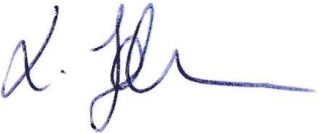 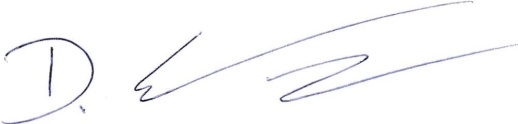 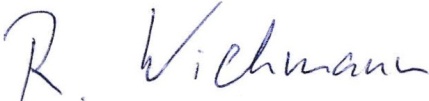 Dominik Wichmann			Layla Johannsen		           Robin Wichmann       (Ortsjugendvorsitzender)			(stellv. Ortsjugendvorsitzende)		                 (Schwimmen, Retten und Sport)ProgrammSamstag, 11.05.20199.30 bis 11.30 Uhr		Anreise13.15 Uhr			Einlass ins Hallenbad für alle Altersklassen13.30 Uhr			Wettkampfrichter und Betreuerbesprechung im Hallenbad13.45 – ca. 17.30 Uhr		Wettkampf 18.00 – 19.00 Uhr		Abendessen ab 19.30 Uhr			Kinderdiscoca. 22.30 Uhr			Nachtruheca. 23.00 Uhr			BetreuerpartySonntag, 12.05.20198.00 – 09.30 Uhr		Frühstückab 9.00 Uhr			Raumübergabe ca. 10.00 Uhr			SiegerehrungWettkampfdisziplinen4x25 m Hindernisschwimmen4x25 m Gurtretterstaffel4x25 m Schwimmen mit RingErläuterungen:Hindernisschwimmen:	Das Hindernis besteht aus einer Leine, die zu untertauchen ist. Schwimmart ist beliebigSchwimmen mit Ring:		Der Ring muss auf dem Kopf balanciert werden. Er darf dabei mit einer Hand festgehalten werden. Schwimmart ist beliebig. Der Start erfolgt aus dem Sitzen. Der Ring wird von der veranstaltenden Ortsgruppe gestellt und ist schwimmfähig.Gurtretterstaffel:		Gurtretter wird nur übergeben, verkürzter Gurtretter ist nicht gestattet.AK I und II:                       	Der Start auf der gegenüberliegenden Seite des Startblocks   erfolgt aus dem Sitzen.AK III:                             	Startet auf der gegenüberliegenden Seite des Startblocks  aus dem Wasser.Für alle Disziplinen und Schwimmer gilt: Es muss erst angeschlagen werden, bevor der/ die  nächste Schwimmer/In startet! Die Übergabe des Rings oder des Gurtretters zählt nicht als Anschlag.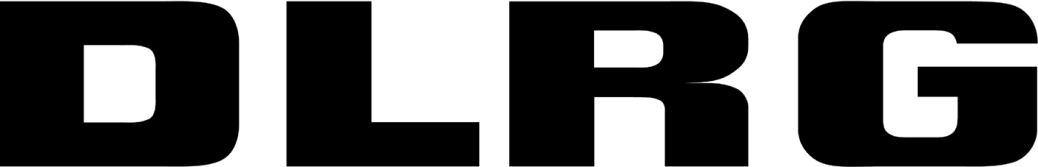 Ortsgruppe Otterndorf e.V.DeutscheLebens-Rettungs-Gesellschaft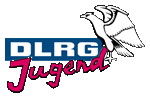 Ihlienworth, den 29.12.201832. Kinderschwimmfest in Otterndorf am11/12. Mai 2019Dominik WichmannDreihausendorf 2 21775 IhlienworthTel.: 01703131511Dominik@otterndorf.dlrg.de